2022 Subscriptions Aylsham Tennis Club2021/22 fees frozen for three years (since 2019/20 season)Comparators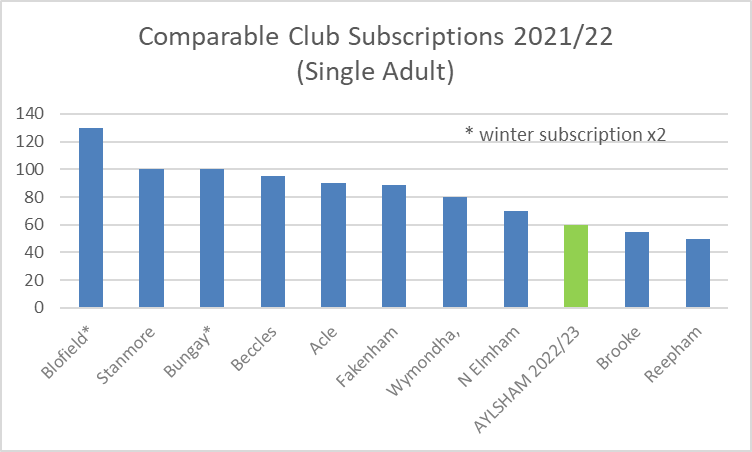 Membership Type2022/23 Proposed2021/22IncreaseAdult£60£559%Family£125£1159%Parent and Child£70£658%Young Person£33£3010%Junior£24£229%